dotyczy postępowania na „Dostawę pojazdu przeznaczonego do przewozu 21 osób łącznie z kierowcą” (postępowanie 21/S/24):Wyjaśnienia i zmiana treści SWZ:W związku z pytaniami, które wpłynęły w w/w postępowaniu Zamawiający na podstawie art. 284 ust. 2 ustawy Prawo zamówień publicznych (t. j. Dz. U. z 2023, poz. 1605 ze zm.) udziela następujących wyjaśnień oraz na podstawie art. 286 ust. 1 w/w ustawy dokonuje zmiany treści SWZ.Pytanie:Proszę o zmianę kryteriów oceny ofert.1.Współczynnik masy pojazdu bazowego gotowego do jazdy do maksymalnej mocy netto silnika.
Pojazd bazowy nie może być gotowy do jazdy, ponieważ nie może być dopuszczony do ruchu, i nie można go zarejestrować. Pojazd ten podlega dalszej zabudowie.2. Zużycie energii. Procedura testowa WLTP nie dotyczy autobusów. Ponadto zużycia paliwa nie wykazuje się w świadectwie zgodności.
3. Emisja dwutlenku węgla. Test WLTP - nie dotyczy autobusów. Wielkości emisji dwutlenku węgla nie wykazuje się w świadectwie zgodności.4. Emisja zanieczyszczeń. Pomiaru zanieczyszczeń autobusów nie opisuje się w jednostkach mg/km (dotyczy to wyłącznie samochodów osobowych i lekkich pojazdów użytkowych).
Zamawiający żąda załączenia do oferty świadectwa zgodności WE pojazdu bazowego. Jest to wymóg nieuprawniony, ponieważ wykonawca nie ma obowiązku posiadania pojazdu na etapie składania ofert. Skoro wykonawca w momencie składania ofert nie posiada pojazdu, to tym samym nie może posiadać świadectwa zgodności, które jest przypisane do danego konkretnego pojazdu.Odpowiedź:Rozdział XVI SWZ - OPIS KRYTERIÓW, KTÓRYMI ZAMAWIAJĄCY BĘDZIE SIĘ KIEROWAŁ PRZY WYBORZE OFERTY, WRAZ Z PODANIEM WAG TYCH KRYTERIÓW I SPOSOBU OCENY OFERT otrzymuje brzmienie:„1. Oferty spełniające wymagania formalne, określone w SWZ, złożone przez Wykonawców będą oceniane według poniższych kryteriów:1)   Kryterium pierwsze: cena (C)  W tym kryterium Wykonawca może uzyskać max. 60 pkt.1% odpowiada w punktacji końcowej 1 pkt.W kryterium: „cena oferty” Zamawiający dokona oceny złożonych ofert według następującego wzoru: C=(Cmin/Cbad) x 60 pktgdzie:Cmin – najniższa cena oferty spośród złożonych, niepodlegających odrzuceniu ofertCbad – cena oferty ocenianejKryterium drugie: współczynnik masy pojazdu bazowego do maksymalnej mocy netto silnika (M) (zgodnie z danymi określonymi w świadectwie zgodności WE pojazdu bazowego)W tym kryterium Wykonawca może uzyskać max. 20 pkt.1% odpowiada w punktacji końcowej 1 pkt.W kryterium: „współczynnik masy pojazdu bazowego gotowego do jazdy do maksymalnej mocy netto silnika” Zamawiający dokona oceny złożonych ofert według następującego wzoru:M=(Mmin/Mbad) x 20 pktgdzie:Mbad – współczynnik masy pojazdu do maksymalnej mocy netto silnika badanej ofertyMmin – wartość najmniejszego współczynnika masy pojazdu bazowego do maksymalnej mocy netto silnika spośród złożonych ofert niepodlegających odrzuceniuW przypadku, gdy Wykonawca nie wskaże w ofercie współczynnika masy pojazdu bazowego do maksymalnej mocy netto silnika lub będzie on rozbieżny z informacjami wynikającymi ze świadectwa zgodności WE pojazdu bazowego, Zamawiający przyzna punkty w niniejszym kryterium na podstawie danych ze świadectwa zgodności WE pojazdu bazowego. Jeżeli Wykonawca nie wskaże w ofercie współczynnika masy pojazdu bazowego do maksymalnej mocy netto silnika i nie złoży wraz z ofertą dokumentu, o którym mowa w zdaniu poprzednim, otrzyma 0 pkt w zakresie tego kryterium oceny ofert.3) Kryterium trzecie: pojemność silnika (P) (zgodnie z danymi określonymi w świadectwie zgodności WE pojazdu bazowego)W tym kryterium Wykonawca może uzyskać max. 10 pkt.1% odpowiada w punktacji końcowej 1 pkt.W kryterium: „pojemność silnika” Zamawiający dokona oceny złożonych ofert według następującego wzoru:P=(Pbad/Pmax) x 10 pktgdzie:Pbad – pojemność silnika badanej ofertyPmax – największa pojemność silnika spośród złożonych, niepodlegających odrzuceniu ofertW przypadku, gdy Wykonawca nie wskaże w ofercie pojemności silnika lub będzie ona rozbieżna 
z informacjami wynikającymi ze świadectwa zgodności WE pojazdu bazowego, Zamawiający przyzna punkty w niniejszym kryterium na podstawie danych ze świadectwa zgodności WE pojazdu bazowego. Jeżeli Wykonawca nie wskaże w ofercie pojemności silnika i nie złoży wraz 
z ofertą dokumentu, o którym mowa w zdaniu poprzednim, otrzyma 0 pkt w zakresie tego kryterium oceny ofert.4) Kryterium czwarte: skrzynia biegów (S) (zgodnie z danymi określonymi w świadectwie zgodności WE pojazdu bazowego)W tym kryterium Wykonawca może uzyskać max. 10 pkt.1% odpowiada w punktacji końcowej 1 pkt.W kryterium „skrzynia biegów” Zamawiający przyzna punkty według poniższej punktacji:Za zaoferowanie pojazdu z manualną skrzynią biegów  – 0 pktZa zaoferowanie pojazdu z automatyczną  skrzynią biegów  – 10 pktW przypadku, gdy Wykonawca nie wskaże w ofercie  rodzaju skrzyni biegów lub będzie ona rozbieżna z informacjami wynikającymi ze świadectwa zgodności WE, Zamawiający przyzna punkty w niniejszym kryterium na podstawie danych ze świadectwa zgodności WE. Jeżeli Wykonawca nie wskaże w ofercie rodzaju skrzyni biegów i nie złoży wraz z ofertą dokumentu, o którym mowa w zdaniu poprzednim, otrzyma 0 pkt w zakresie tego kryterium oceny ofert.ŁĄCZNA PUNKTACJA BĘDZIE  PRZELICZANA WG PONIŻSZEGO WZORU:LP = C + M  + P + S 		gdzie:LP – ilość uzyskanych punktów ogółemC – liczba uzyskanych punktów w kryterium nr 1 „cena”M – liczba uzyskanych punktów w kryterium nr 2 „współczynnik masy pojazdu gotowego do jazdy do maksymalnej mocy netto silnika”P –  liczba uzyskanych punktów w kryterium nr 3 „pojemność silnika"S – liczba punktów uzyskanych w kryterium nr 4 „skrzynia biegów”Punktacja przyznawana ofertom będzie liczona z dokładnością do dwóch miejsc po przecinku. Najwyższa liczba punktów wyznaczy najkorzystniejszą ofertę. Zamawiający udzieli zamówienia Wykonawcy, którego oferta odpowiadać będzie wszystkim wymaganiom przedstawionym w ustawie Pzp, oraz w SWZ i zostanie oceniona jako najkorzystniejsza w oparciu o podane kryteria wyboru. Jeżeli nie będzie można dokonać wyboru oferty najkorzystniejszej ze względu na to, że dwie lub więcej ofert przedstawia taki sam bilans ceny i pozostałych kryteriów oceny ofert, Zamawiający spośród tych ofert dokona wyboru oferty, która otrzymała najwyższą ocenę w kryterium o najwyższej wadze.Jeżeli oferty otrzymają taką samą ocenę w kryterium o najwyższej wadze, Zamawiający wybierze ofertę z najniższą ceną.Jeżeli Zamawiający nie będzie mógł dokonać wyboru oferty w sposób, o którym mowa 
w ust. 5, wezwie Wykonawców, którzy złożyli te oferty, do złożenia w terminie określonym przez Zamawiającego ofert dodatkowych zawierających nową cenę.”W odpowiedzi na zapytanie o świadectwo zgodności pojazdu bazowego Zamawiający dopuszcza załączenie do oferty kopii świadectwa zgodności WE pojazdu bazowego - reprezentatywnego (kopię świadectwa zgodności WE dla pojazdu takiego samego typu, wariantu, nazwy handlowej jak pojazd który będzie dostarczony w ramach umowy).W związku z powyższymi zmianami treści SWZ podlega modyfikacji Załącznik nr 1 SWZ.Nowy formularz ofertowy stanowi załącznik do niniejszych wyjaśnień i zmiany treści SWZ.Uwaga: Złożenie oferty na formularzu innym niż załączony do niniejszych wyjaśnień i zmiany treści SWZ spowoduje jej odrzucenie na podstawie art. 226 ust. 1. pkt 5 ustawy Pzp, jako niezgodnej z warunkami zamówienia.W związku ze zmianami wprowadzonymi do SWZ w zakresie jak wyżej, Zamawiający na podstawie art. 286 ust. 3 ustawy Pzp dokonał zmiany terminu składania ofert, co jest równocześnie zmianą SWZ w rozdz. XIII oraz XIV.Ofertę wraz z wymaganymi dokumentami należy przekazać za pośrednictwem https://platformazakupowa.pl/kwp_bialystok na stronie internetowej prowadzonego postępowania  do dnia 20.06.2024 r. do godziny 09:30.Otwarcie ofert nastąpi w dniu 20.06.2024 r. o godz. 10:00.Wykonawca będzie związany ofertą przez okres 30 dni, tj. do dnia 19.07.2024 r. Bieg terminu związania ofertą rozpoczyna się wraz z upływem terminu składania ofert. Przy czym pierwszym dniem terminu związania oferta jest dzień, w którym upływa termin składania ofert.  Niniejsze pismo jest wiążące dla wszystkich Wykonawców. Treść zmian należy uwzględnić                         w składanej ofercie. 								Sławomir Wilczewski								    (podpis na oryginale)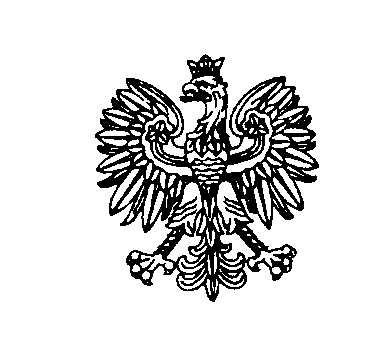 Białystok, dnia 12 czerwca 2024 r.Białystok, dnia 12 czerwca 2024 r.Białystok, dnia 12 czerwca 2024 r.Białystok, dnia 12 czerwca 2024 r.Białystok, dnia 12 czerwca 2024 r. ZastępcaKomendanta Wojewódzkiego Policji w BiałymstokuFZ.2380.21.S.24.2024 ZastępcaKomendanta Wojewódzkiego Policji w BiałymstokuFZ.2380.21.S.24.2024 ZastępcaKomendanta Wojewódzkiego Policji w BiałymstokuFZ.2380.21.S.24.2024Lp.Opis kryterium oceny ofertyZnaczenie w %Sposób oceny1.Cena (wartość całkowita brutto)60 %Według wzoru podanego poniżej2.Współczynnik masy pojazdu bazowego do maksymalnej mocy netto silnika 20 %Według wzoru podanego poniżej3.Pojemność silnika10 %Według wzoru podanego poniżej4.Skrzynia biegów10 %Według kryteriów podanych poniżej